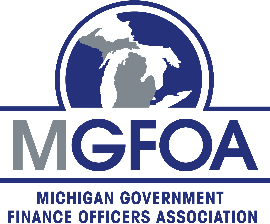 Michigan Government Finance Officers Association2022-2023 Board of Director ApplicationThe MGFOA Board of Directors is comprised of eleven (11) members:  Seven (7) directors serve two (2) year terms of which three (3) may be held by Associate Members and no fewer than three (3) are elected each year.  Four (4) officers (President; VP/Secretary; Treasurer; Past President) of which the 
Vice-President/Secretary and Treasurer must be elected each year.  Officers must be Public Sector, with two years of prior MGFOA Board service preferred. The Board of Directors manages the affairs and activities of the MGFOA during the year including oversight of the MGFOA committees and Executive Director.  The terms run from October to September. Applicants must be dedicated to the improvement of local government finance through training and legislative involvement, promoting common reporting by local governments, and the development of economy and efficiency in government.  Your time on the board will reap rewards of leadership, knowledge and friendship.  Any current or past board member will be happy to provide additional information. If you are interested in serving a two-year term on the board, or would like to nominate another member; please complete this form below and email to:Gretchen GomolkaMGFOA Immediate Past-President 810-225-9283gomolkag@brightoncity.orgApplication deadline is August 19, 2022Name of Applicant or Nominee Choose one Board position:   
 Director       Vice President/Secretary       TreasurerCurrent participation in MGFOA Current employer & Date of hire Job title/areas of responsibility Years of municipal experience List participation in MGFOA, GFOA or other associations related to field: Date  Phone               Email 